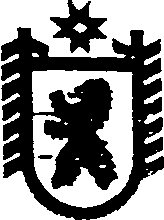 Республика КарелияАДМИНИСТРАЦИЯ СЕГЕЖСКОГО МУНИЦИПАЛЬНОГО РАЙОНАПОСТАНОВЛЕНИЕот  23  апреля  2018  года  № 340      СегежаОб утверждении условий приватизации муниципального имуществамуниципального образования «Сегежский муниципальный район» Во исполнение Программы приватизации муниципального имущества муниципального образования «Сегежский муниципальный район», утвержденной решением Совета Сегежского муниципального района от 25 января 2018 г. № 406                      (в редакции решения Совета Сегежского муниципального района 28 февраля 2018 г.            № 4147), в соответствии со статьями 14, 18 Федерального закона от 21 декабря 2001 г.        № 178-ФЗ «О приватизации государственного и муниципального имущества», Положением об организации продажи государственного или муниципального имущества на аукционе, утвержденным постановлением Правительства Российской Федерации от 12 августа 2002 г. № 585, статьей 61 Устава муниципального образования «Сегежский муниципальный район»,  Положением о порядке и условиях приватизации муниципального имущества муниципального образования «Сегежский  муниципальный район»,  утвержденным решением Совета Сегежского муниципального района от 29 декабря 2016 г. № 315, протоколом заседания комиссии по продаже муниципального имущества муниципального образования «Сегежский муниципальный район» от 13 апреля 2017 г., администрация Сегежского муниципального района                                      п о с т а н о в л я е т:1. Утвердить условия приватизации муниципального имущества муниципального образования «Сегежский муниципальный район»:1) здания КБО кирпичное, назначение: нежилое, 2 – этажное, общая площадь                 661,4 кв.м, инв. № 980, адрес объекта: Республика Карелия, город Сегежа,                             улица Мира, дом 6-а с земельным участком, категория земель: земли населенных пунктов, разрешенное использование: для размещения и эксплуатации здания комбината бытового обслуживания, общая площадь 1684 кв.м, местоположение: Республика Карелия, Сегежский район, г. Сегежа, ул. Мира, дом 6-а, кадастровый номер 10:06:0010721:21;2) способ приватизации: продажа на аукционе, открытом по форме подачи предложений о цене; 3)  начальная цена продажи: 10 178 440 (десять миллионов сто семьдесят восемь тысяч четыреста сорок) рублей 00 копеек без учета НДС;4)  «шаг  аукциона»   в сумме 508 922 (пятьсот восемь тысяч девятьсот двадцать два) рубля 00 копеек;5) задаток в размере 20 процентов начальной цены продажи имущества и составляет 2 035 688 (два миллиона тридцать пять тысяч шестьсот восемьдесят восемь)  рублей 00 копеек без учета НДС.2. Председателю комитета по управлению муниципальным имуществом и земельными ресурсами администрации Сегежского муниципального района                           А.А. Гашковой разместить настоящее постановление в информационно-телекоммуникационной сети «Интернет» на официальном сайте администрации Сегежского муниципального района по адресу: http://home.onego.ru/~segadmin в течение десяти дней со дня его принятия.    3. Контроль за исполнением настоящего постановления возложить на председателя  комитета по управлению муниципальным имуществом и земельными ресурсами администрации А.А. Гашкову.            Глава администрации Сегежского муниципального района                                                      Ю.В. ШульговичРазослать: в дело, КУМИиЗР-2, ФУ.